AprobatPrimarKereskényi GáborANUNŢ	Prin prezenta vă facem cunoscut faptul că Primăria Municipiului Satu Mare intenționează să achiziționeze servicii de evaluare, respectiv întocmirea unui Raport de evaluare care să stabilească valoarea despăgubirilor în vederea exproprierii pentru cauză de utilitate publică a unor suprafețe de 7529 mp teren, afectate de coridorul de expropriere a drumului de ocolire între DN19A și DJ194.Ofertele, în vederea realizării Studiului de piață și atribuirii contractului de achiziție publică privind achiziționarea serviciilor de evaluare pentru stabilirea celor solicitate la alineatul precedent, se vor depune  până în data de 09.09.2022 ora 12. Oferta dumneavoastră va fi depusă  la sediul Primăriei municipiului Satu Mare, parter, camera 5, sau pe email la adresa registratura@primariasm.ro 		Ofertantul câștigător are obligația de a încărca oferta în SEAP.Oferta va fi exprimată în lei.	Menționăm că răspunsul primit la prezenta cerere reprezintă şi ofertă fermă din partea dumneavoastră în vederea încheierii contractului care face obiectul solicitării noastre.În acest sens ofertantul cu prețul cel mai mic va fi declarat câștigător. 
 	Pentru aceasta vă rugăm să ne transmiteți odată cu oferta datele de identificare ale firmei necesare încheierii contractului, reprezentantul legal și faptul că oferta este fermă şi valabilă timp de 60 de zile.     	   Şef serviciu,	   Faur Mihaela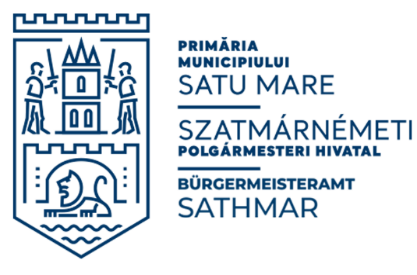 Număr înregistrare:_____________/30_.08.2022MUNICIPIUL SATU MAREServiciul Patrimoniu, Concesionări, ÎnchirieriE-mail: patrimoniu@primariasm.ro Tel: 0261.807.521, 0261.807.522 